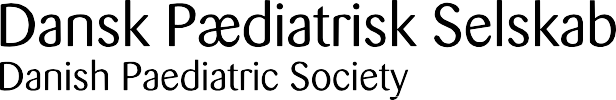 Fagområderetningslinier for fagområdeudannelse  - NeonatologiEfteruddannelsesforløb for speciallæger i pædiatri med henblik på opnåelse af særlig kompetence i fagområdet neonatologi.Dansk Pædiatrisk Selskabs neonatologiudvalg, januar 202018 måneders fagområdeuddannelsen i neonatologi er en overbygning på speciallægeuddannelsen i pædiatri. Nedenstående retningslinier1 er en dansk tilpasning af den 3-årige ekspertuddannlse under European Academy of Pediatrics' (EAP's) "Curriculum for Training in Neonatology" med tilhørende "Assessment Framework for Specialist Trainees in Neonatal Medicine" http://esn.espr.info/syllabus/Pages/Content.aspx, og supplerer de generelle retningslinier for fagområdeuddannelserne, som fastlagt af Dansk Pædiatrisk Selskabs uddannelsesudvalg og bestyrelse.Der er tale om fælleseuropæiske retningslinjer, og mindre afvigelser er forventelige og tilladelige, betinget af organisatoriske og faglige traditioner i Danmark samt den enkelte uddannelsessøgendes faglige profil. Fagområdeuddannelse kan opgraderes til den 3 årige ekspertuddannelse ved opnåelse af samtlige kompetencer som beskrevet i retningslinjerne for ekspertuddannelsen i neonatalogi.Dansk Pædiatrisk Selskab udsteder kun bevis for den 18 måneders fagområdeuddannelse, der er gennemført efter herværende retningslinjer.Overordnet strukturUddannelsen består af et18 måneders ansættelsesforløb, som tidligst kan påbegyndes når ansøgeren er speciallæge i pædiatri.For hvert uddannelsesforløb skal der eksistere et uddannelsesprogram, og der skal være udpeget en mentor. Nye programmer godkendes af uddannelsesudvalget, efter indhentet udtalelse fra neonatologiudvalget vedrørende det faglige indhold.Forløb kan godkendes ved 1 års ansættelse på højt specialiseret afdeling, for tiden Rigshospitalet, Odense Universitetshospital, Århus Universitetshospital og Aalborg Universitetshospital samt 6 måneder ved hospital med regions- eller hovedfunktion i neonatalogi. Kompetencer, der som følge af opgavefordeling afdelingerne imellem, ikke kan opnås på pågældende afdeling, må indhentes ved fokuseret ophold, kursus eller lignende. Dette skal fremgå af uddannelsesprogrammet Uanset kombinationen af ansættelser skal hele uddannelsesprogrammet gennemgås. Det skal fremgå af uddannelsesprogrammet, hvilke kompetencer der opnås under hvilke ansættelser.UddannelsesprogramDer udarbejdes en stillingsbeskrivelse for den eller de aktuelle ansættelser. Skabelon herfor findes i DPS' generelle retningslinier. Stillingsbeskrivelse(r), mentors og eventuelle vejlederes navne samt beskrivelse af væsentlige supplerende aktiviteter (f.x. fokuserede ophold, studierejser ell.lign.) udgør uddannelsesprogrammet.Aktører og opgavefordelingDPS bestyrelseUdarbejder/godkender overordnede retningslinier.DPS uddannelsesudvalgUdarbejder overordnede regler i samarbejde med bestyrelsen. Godkendelse af enkeltforløb, ansvar for den pædagogiske del.DPS neonatologiudvalgAnsvarlig for retningslinier vedr. fagligt indhold, i praksis anvendes en tilpasning af EAP's retningslinier og dokumentationsmateriale. Indstiller godkendelse af nye uddannelsesprogrammer. Overvåger international udvikling. Udpeger regionsmentor.MentorKombinerer den funktion, der er tillagt "Programme Director" og mentor i UEMS (European Union of Medical Specialists) retningslinier.Mentor har ansvar for programmet i uddannelsesregionen, og er overordnet vejleder for de igangværende forløb i denne. Afholder mindst en halvårlig evalueringssamtale hvor det tilpassede "Assessment Framework" udfyldes. Mentor udpeger lokale vejledere. Mentor skal være fastansat speciallæge på højt specialiseret afdeling og deltage i relevant efteruddannelse. Der skal være min. 4 mentorer i Danmark, 1 på henholdsvis Rigshospitalet, Odense Universitetshospital, Aalborg Universitetshospital og Århus Universitetshospital.Lokal vejlederUnder ansættelse på anden afdeling end den, hvor mentor er ansat, skal den uddannelsessøgende have en lokal vejleder, som samarbejder med denne om vejledning og godkendelse. Den lokale vejleder skal som minimum have gennemgået fagområdeuddannelsen eller have tilsvarende klinisk erfaring.UddannelsessøgendeFuldt ansvar for uddannelsens indhold, med støtte af mentor og dokumentationsmateriale. Har initiativpligt ved problemer med at gennemføre alle uddannelseselementer. Fører dokumentation over opnåede kompetencer.DokumentationDokumentationskravene er snævert koblede til EAP's krav ("curriculum"), da det er forudsætningen for at Dansk Pædiatrisk Selskab kan attestere at uddannelse er gennemført efter EAP's uddannelsesprogram. Der er enkelte tilføjelser, de er markeret som valgfri.Der er yderst beskedne formkrav til dokumentationen. EAP's logbog med tilhørende anbefalinger anvendes, men udfyldes som det giver mening i den aktuelle situation. Ellers beskrives i fri tekst uden brug af skemaer.Dokumentationen omfatter:Liste over ansættelser, mentors og vejleders navn.LogbogEAP's logbog anvendes i tilpasset form (Adjusted Assessment Framework). Der vil være afvigelser. Nogle er indlysende, andre må vælges afhængig af den uddannelsessøgendes faglige profil. Afvigelser skal noteres, men selvom der naturligvis skal kunne argumenteres herfor, skal argumentationen ikke nødvendigvis angives.Der føres liste over primær stabilisering/genoplivning af mindst 10 børn under 1500 gram. CPR-nummer eller navn må ikke fremgå, kun dato og fødselsvægt.Beskrivelse af væsentlige uddannelsesaktiviteter udenfor logbogen.Teoretisk uddannelseFor hver af de 9 områder i curriculum beskrives kort hvordan viden er opnået (læste bøger/kapitler, kursusdeltagelse, fokuseret ophold ...). Det drejer sig om:EpidemiologiFøtal patofysiologiDen postnatale adaptations patofysiologiPræmaturitetens patofysiologiPerinatale tilstandes patofysiologiNeonatal farmakologiNeonatal behandling og omsorgFollow-up af risikobørnEtiske problemstillingerReflektionFor min. 6 af de 13 nøglekompetencer udarbejdes en "reflective case note": Et afgrænset problem for en konkret case eller situation beskrives (maximalt 2 A4 sider) og diskuteres i case noten med nødvendige referencer, og diskuteres herefter mundtligt med mentor/vejleder. Dokumentationen består i eksistensen af noterne, ikke indholdet. Akademiske mødedageKravet er i alt 7 akademiske mødedage under forløbet, svarende til en kongres pr. år + enkelte mindre møder (herunder landssymposium, børnelægedage m.v.). Disse anføres.Øvrige uddannelsesdageYderligere 7 dage forudsættes anvendt til uddannelsesaktivitet. Der kan være tale om yderligere akademiske mødedage, simulation, fokuseret ophold eller lignende.Liste over kurser.Publikationer og foredrag, under udarbejdelse eller færdiggjort under forløbet.Liste over afholdt undervisning (valgfri).Liste over opnået administrativ/ledelsesmæssig erfaring (valgfri).En audit. Den yngre læge undersøger afdelingens kliniske praksis indenfor et afgrænset område, og sammenholder det med foreliggende instrukser, vejledninger eller videnskabelig evidens. Kan erstattes af andet kvalitetsudviklingsarbejde, indførelse af ny behandlingsmetode/teknologi eller tilsvarende projekter. Uddannelsens afslutningDer afholdes afsluttende samtale med mentor. Kopi af den fuldt attesterede logbog og øvrig dokumentation indsendes til uddannelsesudvalget. Ved tvivl rådfører uddannelsesudvalget sig med neonatologiudvalget. Der udstedes diplom for gennemført uddannelse, underskrevet af mentor og Dansk Pædiatrisk Selskabs formand.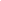 1 Link http://esn.espr.info/syllabus/Pages/Content.aspx rettet 7. september 2009 (DPS Webmaster)